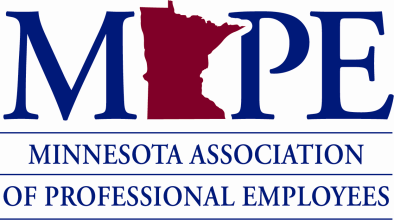 OFFICIAL ANNOUNCEMENT OF 2022 STATEWIDE, REGIONAL, LOCAL, AGENCY-SPECIFIC AND SPECIAL ELECTIONSNominations open on February 15 and will close on March 17, 2022.  Voting opens on May 16 and closes on May 26, 2022.  Ballots will be tabulated by BigPulse Inc., a third-party vendor, and forwarded to the MAPE central office in accordance with the Election Rules, no later than May 27, 2022. Local Nominations Committee All Local Presidents are to appoint a local nominations committee; local nomination committees shall seek out and encourage qualified persons to run for local elective positions.Local Election CommitteeEach local must select their local election committee by the time nominations for offices open.  Local presidents are hereby asked to send the name and email address of your local election committee’s contact person for this election to swelect@mape.org. Members must send their nominations for local positions to their local election committee. The local election committees must forward the nominations to swelect@mape.org.  Statewide Nominations Committee The formation of a Statewide Nominations Committee was authorized by the 2018 Delegate Assembly. The committee’s responsibilities include identifying potential leaders and encouraging them to run for a statewide or regional elective position. Statewide Elections CommitteeMembers must send their nominations for statewide and regional positions and for meet & confer chairs to the Statewide Elections Committee at swelect@mape.org.Candidate Requirements All candidates must provide a personal statement no later than March 31, 2022 or their name will not be placed on the ballot. All candidates must comply with the Social Media in Campaigns Policy and abide by all requirements in the Election Rules. A potential candidate must be a MAPE member by February 15, 2022 to be eligible for a nomination in this election.STATEWIDE ELECTIONSSTATEWIDE PRESIDENTThe President shall be a lost time position with provision to guarantee no loss of accruals or benefits. The President shall serve as the Chair of the Executive Committee, the Board of Directors, and the Delegate Assembly. The President shall serve as an ex-officio member of Statewide Standing Committees, except for the elections committee. The President may call for special meetings of the Board of Directors or Delegate Assembly as provided for in these Bylaws.The President shall work with the Executive Director to provide for effective and proactive labor relations with the employer, to include, where appropriate, participation in departmental meet and confers, state-wide labor management committees, negotiations, and political action.The President shall appoint all committee members and committee chairs, subject to Board approval, except those for which provisions have been made.STATEWIDE TREASURERThe Treasurer shall maintain all financial records and receive all moneys of MAPE, and deposit all moneys so received in the name of MAPE in a bank or financial institution approved by the Board of Directors. The Treasurer shall prepare and sign checks for such purposes as are required by the governing documents or are authorized by the Delegate Assembly, the Board of Directors, or the President. The Treasurer shall keep an accurate record of receipts and disbursements and shall make monthly financial reports to the Board of Directors. The Treasurer shall act as custodian of all properties of MAPE. The Treasurer shall chair the Finance Workgroup and shall perform other related duties as directed by the Board of Directors.Four ORGANIZING COUNCIL POSITIONS (three regular election plus one special election). The Organizing Council promotes full and equal participation of all people represented by MAPE in the Union and workplace.  Two POLITICAL COUNCIL POSITIONS. The Political Council engages and organizes members interested in legislative activities for the benefit of MAPE members.One TRUSTEE POSITION (Special Election). The duties of Trustees shall be limited to (1) financial matters and (2) serving on the Credentials Committee. All MAPE financial records shall be made available to the Trustees, but no records shall leave the MAPE office. A Trustee shall not review records or vote on questions about records relating to him/herself.AGENCY-SPECIFIC ELECTIONSMeet and Confer Committee Chairs of Active Statewide Meet and Confer Committees: Members of an agency with an active, statewide meet and confer committee will elect a chair of that meet & confer committee. Each committee shall consist of a committee chair, up to 12 members and up to 2 alternate members. There shall [also] be a Meet and Confer Chairs Committee that will meet as determined necessary, and at least quarterly. The Meet and Confer Chairs shall choose one of their members to chair the Meet and Confer Chairs Committee. Committee Members shall [also] elect a Speaker who will act as a liaison between the Meet and Confer Chairs Committee and the Executive Committee and MAPE Board of Directors and serve on the Negotiations Committee as a full member. The Speaker will be elected at the Negotiations Convention. See Article VI, Section 9 of the MAPE By-Laws for more information about this position.EVEN-NUMBERED REGIONSREGIONAL DIRECTOR POSITION: A Regional Director must be a member of the Region s/he serves. Duties of a Regional Director include, but are not limited to:Gathering concerns and interests of people s/he representsMaking policies that reflect her/his constituents’ interestPerforming other duties as assigned by the Board of Directors in accordance with the Board’s policiesDisseminating information regarding status of MAPE and newly enacted policies as well as standing policies of MAPEDELEGATES & ALTERNATES to serve at the annual Delegate Assembly (Saturday, October 8, 2022).Each local is guaranteed at least one Delegate and one Alternate.  The first Delegate shall be the Local President. In electing Delegates, each local shall ensure the overall delegation is balanced and representative of the entire local.REGIONAL NEGOTIATIONS TEAM REPRESENTATIVESEach Region shall elect a member to represent the Region on the Statewide Negotiations Committee. The elected members shall, to the extent possible, reflect various aspects and interests of the members of the unit. Should a vacancy occur on the committee the Local Officers of the Region shall select a replacement from the affected Region’s membership. The Negotiations Committee (Team) negotiates our contract with the administration. During contract negotiations, this committee requires a significant commitment of time and focus. Regional Directors may not be elected as negotiations representatives.ODD-NUMBERED REGIONSLOCAL OFFICER POSITIONSPRESIDENT: conduct the affairs of the local and preside at local meetings. The President shall be a member of the Local Presidents Committee.VICE PRESIDENT: preside at local meetings at which the President is not in attendance and shall chair the Local Job Action Committee.SECRETARY: maintains a record of the local’s proceedings.MEMBERSHIP SECRETARY: maintain a record of the local’s membership records and promote member recruitment, retention, and involvement.TREASURER: responsible for any funds directly received or disbursed by the local and shall maintain a record of the local’s financial transactions.DELEGATES & ALTERNATES to serve at the annual Delegate Assembly (Saturday, October 8, 2022).Each local is guaranteed at least one Delegate and one Alternate.  The first Delegate shall be the Local President. In electing Delegates, each local shall ensure the overall delegation is balanced and representative of the entire local.REGIONAL NEGOTIATIONS TEAM REPRESENTATIVESEach Region shall elect a member to represent the Region on the Statewide Negotiations Committee. The elected members shall, to the extent possible, reflect various aspects and interests of the members of the unit. Should a vacancy occur on the committee the Local Officers of the Region shall select a replacement from the affected Region’s membership. The Negotiations Committee (Team) negotiates our contract with the administration. During contract negotiations, this committee requires a significant commitment of time and focus. Regional Directors may not be elected as negotiations representatives.Please refer to the MAPE website (https://mape.org/resources/mape-documents/mape-internal-election-information) to view the 2022 Election Resources. You must be a member by May 2, 2022 to be eligible to vote.Thank you,MAPE Statewide Elections CommitteeChristopher Cimafranca: Christopher.Cimafranca@state.mn.usDan Dodge  Dan.Dodge@mnlottery.comStephanie Boucher	 Stephanie.Boucher@state.mn.us